  PORTUGUÊS 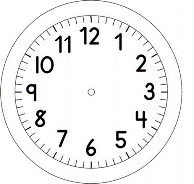 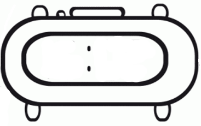 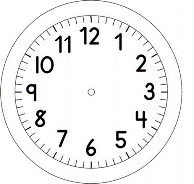 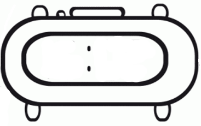 JOGO DE BINGOHOJE VOCÊ JOGARÁ COM QUEM MORA EM SUA CASA. DEPOIS NAS AULAS ONLINE, BRINCAREMOS JUNTOS COM A TURMA TAMBÉM.MATERIAIS: UMA CARTELA COM PALAVRAS DA HISTÓRIA  “O ELEFANTINHO NO POÇO”.LETRAS MÓVEIS DO ALFABETO.FEIJÕES OU OUTRO TIPO DE  SEMENTE OU ALGO SIMILAR PARA MARCAR AS LETRAS  SORTEADAS.OBJETIVO:GANHA QUEM MARCAR TODAS AS LETRAS DE UMA PALAVRA E OU A CARTELA CHEIA CONFORME O COMBINADO.DEPOIS DE BRINCAR COM SUA FAMÍLIA FAÇA A PROPOSTA A SEGUIR.I) NUM JOGO DE BINGO DE LETRAS, COM PALAVRAS DA HISTÓRIA  “O ELEFANTINHO NO POÇO”, ASSINALE EM QUAIS PALAVRAS PODE SER COLOCADO O FEIJÃO, QUANDO FOR SORTEADA A LETRA: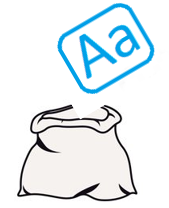 ESSA É A SUA CARTELA!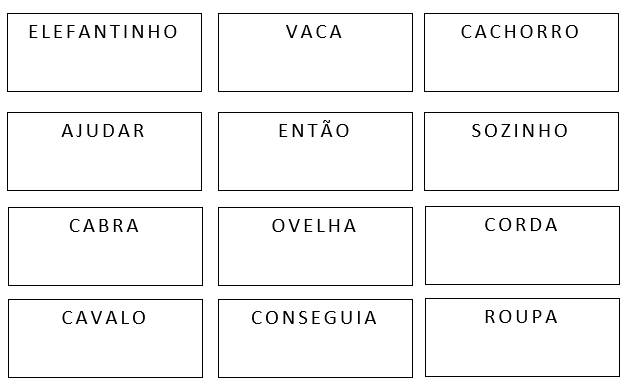 ESSA É A CARTELA DO OUTRO JOGADOR!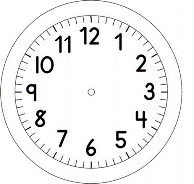 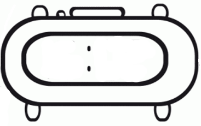 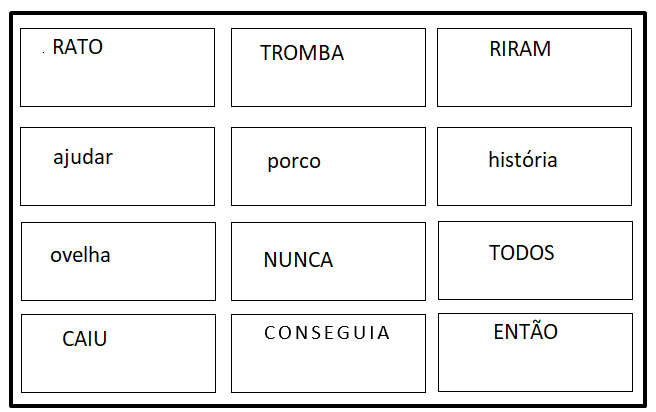 